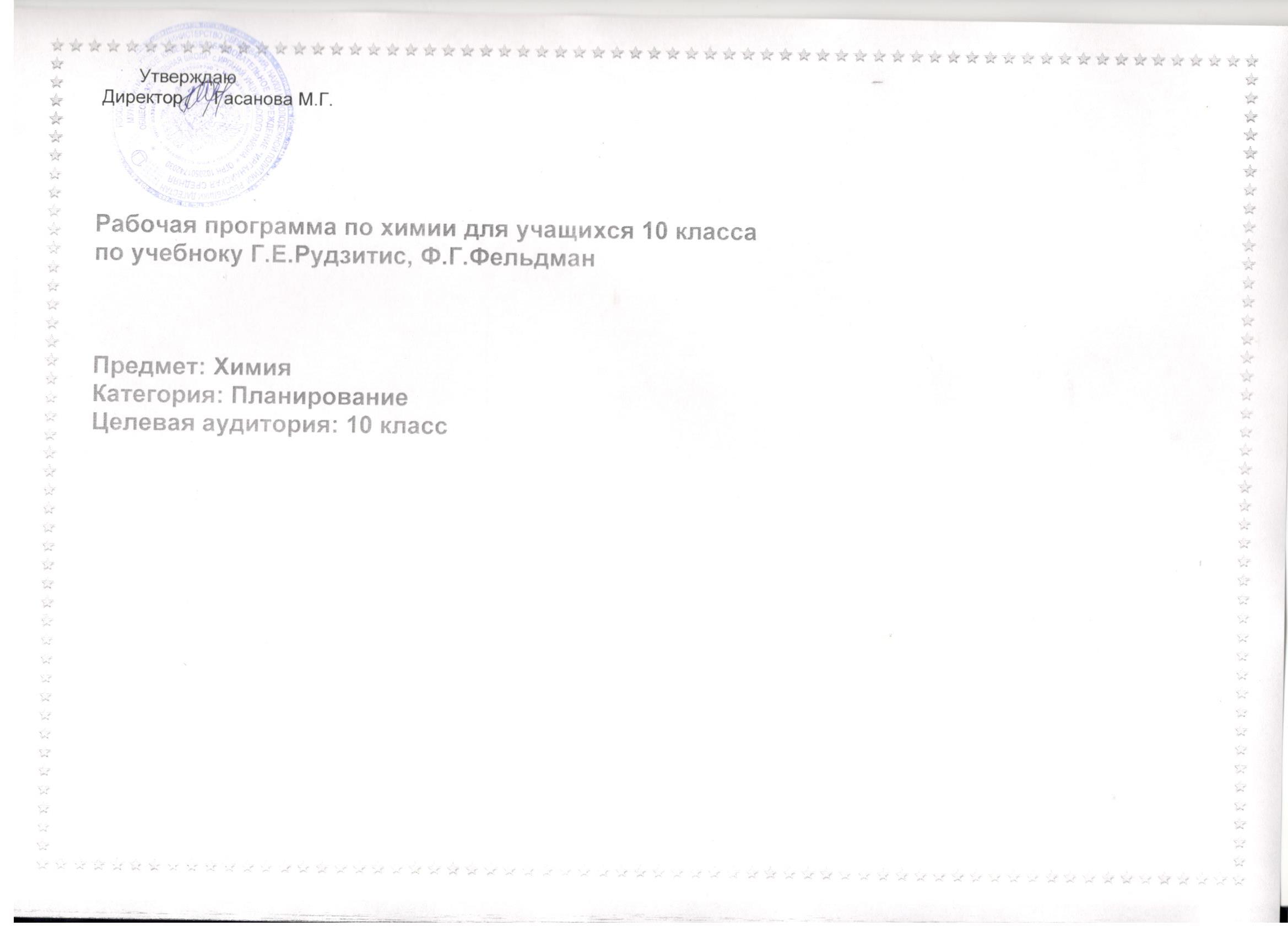 ПРОГРАММА КУРСА ХИМИИдля 11 класса  общеобразовательных учреждений (базовый уровень)ПОЯСНИТЕЛЬНАЯ ЗАПИСКАНастоящая программа составлена для учащихся химии 11 классов общеобразовательных учреждений на базовом уровне 34 ч/год (1 ч/нед.).Данный курс учащиеся изучают после курса химии для 11 класса, где они познакомились с важнейшими химическими понятиями, неорганическими и органическими веществами, применяемыми в промышленности и в повседневной жизни.Изучение химии в старшей школе на базовом уровне направлено:• на освоение знаний о химической составляющей естественно-научной картины мира, о важнейших химических понятиях, законах и теориях;• на овладение умениями применять полученные знания для объяснения разнообразных химических явлений и свойств веществ, для оценки роли химии в развитии современных технологий и получении новых материалов;• на развитие познавательных интересов и интеллектуальных способностей в процессе самостоятельного приобретения химических знаний с использованием различных источников информации, в том числе компьютерных;• на воспитание убежденности в позитивной роли химии в жизни современного общества, необходимости химически грамотного отношения к своему здоровью и окружающей среде;• на применение полученных знаний и умений для безопасного использования веществ и материалов в быту, сельском хозяйстве и на производстве, для решения практических задач в повседневной жизни, для предупреждения явлений, наносящих вред здоровью человека и окружающей среде.Данная программа предусматривает формирование у учащихся обще учебных умений и навыков, универсальных способов деятельности и ключевых компетенций. В этом направлении приоритетами для учебного предмета «химия» в старшей школе на базовом уровне являются: умение самостоятельно и мотивированно организовывать свою познавательную деятельность (от постановки цели до получения и оценки результата); определение сущностных характеристикизучаемого объекта; умение развернуто обосновывать суждения, давать определения, приводить доказательства; оценивание и корректировка своего поведения в окружающей среде; выполнение в практической деятельности и в повседневной жизни экологических требований; использование мультимедийных ресурсов и компьютерных технологий для обработки, передачи, систематизации информации, создания баз данных, презентации результатов познавательной и практической деятельности.Ведущая роль в раскрытии содержания курса химии 11 класса принадлежит электронной теории, периодическому закону и системе химических элементов как наиболее общим научным основам химии.В данном курсе систематизируются, обобщаются и углубляются знания о ранее изученных теориях и законах химической науки, химических процессах и производствах. В этом учащимся помогают различные наглядные схемы и таблицы, которые позволяют выделить самое главное, самое существенное.Содержание этих разделов химии раскрывается во взаимосвязи органических и неорганических веществ.Особое внимание уделено химическому эксперименту, который является основой формирования теоретических знаний. В конце курса выделены три практических занятия обобщающего характера: решение экспериментальных задач по органической и неорганической химии, получение, собирание и распознавание газов.СОДЕРЖАНИЕ УЧЕБНОЙ ДИССЦИПЛИНЫ11 класс 34 ч/год (1 ч/нед)ТЕОРЕТИЧЕСКИЕ ОСНОВЫ ХИМИИТема 1. Важнейшие химические понятия и законы (3 ч)Атом. Химический элемент. Изотопы. Простые и сложные вещества.Закон сохранения массы веществ, закон сохранения и превращения энергии при химических реакциях, закон постоянства состава. Вещества молекулярного и немолекулярного строения.Тема 2. Периодический закон и периодическая система химических элементов Д. И. Менделеева на основе учения о строении атомов (4 ч)Атомные орбитали, s-, p-, d- и f-электроны. Особенности размещения электронов по орбиталям в атомах малых и больших периодов. Энергетические уровни, подуровни. Связь периодического закона и периодической системы химических элементов с теорией строения атомов. Короткий и длинный варианты таблицы химических элементов.      Положение в периодической системе химических элементов Д. И. Менделеева водорода, лантаноидов, актиноидов и искусственно полученных элементов.Валентность и валентные возможности атомов. Периодическое изменение валентности и размеров атомов.Расчетные задачи. Вычисления массы, объема или количества вещества по известной массе, объему или количеству вещества одного из вступивших в реакцию или получившихся в результате реакцииТема 3. Строение вещества (5 ч)Химическая связь. Виды и механизмы образования химической связи. Ионная связь. Катионы и анионы. Ковалентная неполярная связь. Ковалентная полярная связь. Электроотрицательность. Степень окисления. Металлическая связь. Водородная связь. Пространственное строение молекул неорганических и органических веществ.Типы кристаллических решеток и свойства веществ.Причины многообразия веществ: изомерия, гомология, аллотропия, изотопия.Дисперсные системы. Истинные растворы. Способы выражения концентрации растворов: массовая доля растворенного вещества, молярная концентрация. Коллоидные растворы. Золи, гели.Демонстрации. Модели ионных, атомных, молекулярных и металлических кристаллических решеток. Эффект Тиндаля. Модели молекул изомеров, гомологов.Практическая работа. Приготовление растворов с заданной молярной концентрацией.Расчетные задачи. Вычисление массы (количества вещества, объема) продукта реакции, если для его получения дан раствор с определенной массовой долей исходного вещества.Тема 4. Химические реакции (7 ч)Классификация химических реакций в неорганической и органической химии.Скорость реакции, ее зависимость от различных факторов. Закон действующих масс. Энергия активации. Катализ и катализаторы. Обратимость реакций. Химическое равновесие. Смещение равновесия под действием различных факторов. Принцип Ле Шателье. Производство серной кислоты контактным способом.Электролитическая диссоциация. Сильные и слабые электролиты.Кислотно-основные взаимодействия в растворах. Среда водных растворов: кислая, нейтральная, щелочная. Ионное произведение воды. Водородный показатель (pH) раствора.Гидролиз органических и неорганических соединений.Демонстрации. Зависимость скорости реакции от концентрации и температуры. Разложение пероксида водорода в присутствии катализатора.Определение среды раствора с помощью универсального индикатора.Лабораторные опыты. Проведение реакций ионного обмена для характеристики свойств электролитов.Практическая работа. Влияние различных факторов на скорость химической реакции.Расчетные задачи. Вычисления массы (количества вещества, объема) продукта реакции, если известна масса исходного вещества, содержащего определенную долю примесей.НЕОРГАНИЧЕСКАЯ ХИМИЯТема 5. Металлы (6 ч)Положение металлов в периодической системе химических элементов Д. И. Менделеева. Общие свойства металлов. Электрохимический ряд напряжений металлов. Общие способы получения металлов. Электролиз растворов и расплавов. Понятие о коррозии металлов. Способы защиты от коррозии.Обзор металлов главных подгрупп (А-групп) периодической системы химических элементов.Обзор металлов побочных подгрупп (Б-групп) периодической системы химических элементов (медь, цинк, титан, хром, железо, никель, платина).Сплавы металлов.Оксиды и гидроксиды металлов.Демонстрации. Ознакомление с образцами металлов и их соединений. Взаимодействие щелочных и щелочноземельных металлов с водой. Взаимодействие меди с кислородом и серой. Электролиз раствора хлорида меди(II). Опыты по коррозии металлов и защите от нее.Лабораторные опыты. Взаимодействие цинка и железа с растворами кислот и щелочей. Знакомство с образцами металлов и их рудами (работа с коллекциями).Расчетные задачи. Расчеты по химическим уравнениям, связанные с массовой долей выхода продукта реакции от теоретически возможного.Тема 6. Неметаллы (9ч)    Обзор свойств неметаллов. Окислительно-восстановительные свойства типичных неметаллов.Оксиды неметаллов и кислородсодержащие кислоты. Водородные соединения неметаллов.Демонстрации. Образцы неметаллов. Образцы оксидов неметаллов и кислородсодержащих кислот. Горение фосфора, хлора, железа и магния в кислороде.Лабораторный практикум. Взаимосвязь неорганических и органических соединений. Решение экспериментальных задач.Требования к уровню подготовки выпускниковВ результате изучения химии на базовом уровне ученик должен знать/понимать:• важнейшие химические понятия: вещество, химический элемент, атом, молекула, относительные атомная и молекулярная массы, ион, аллотропия, изотопы, химическая связь, QxN4YJhq, валентность, степень окисления, моль, молярная масса, молярный объем, вещества молекулярного и немолекулярного строения, растворы, электролит и неэлектролит, электролитическая диссоциация, окислитель и восстановитель, окисление и восстановление, тепловой эффект реакции, скорость химической реакции, катализ, химическое равновесие, углеродный скелет, функциональная группа, изомерия, гомология;• основные законы химии: сохранения массы веществ, постоянства состава, периодический закон;• основные теории химии: химической связи, электролитической диссоциации, строения органических соединений;• важнейшие вещества и материалы: основные металлы и сплавы, серная, соляная, азотная и уксусная кислоты, щелочи, аммиак, минеральные удобрения, метан, этилен, ацетилен, бензол, этанол, жиры, мыла, глюкоза, сахароза, крахмал, клетчатка, белки, искусственные и синтетические волокна, каучуки, пластмассы;уметь:• называть изученные вещества по тривиальной или международной номенклатуре;• определять валентность и степень окисления химических элементов, тип химической связи в соединениях, заряд иона, характер среды в водных растворах неорганических соединений, окислитель и восстановитель, принадлежность веществ к различным классам органических соединений;• характеризовать элементы малых периодов по их положению в периодической системе Д. И. Менделеева; общие химические свойства металлов, неметаллов, основных классов неорганических и органических соединений;строение и химические свойства изученных органических соединений;• объяснять зависимость свойств веществ от их состава и строения, природу химической связи (ионной, ковалентной, металлической), зависимость скорости химической реакции и положения химического равновесия от различных факторов;• выполнять химический эксперимент по распознаванию важнейших неорганических и органических веществ;• проводить самостоятельный поиск химической информации с использованием различных источников (научно-популярных изданий, компьютерных баз данных, интернет-ресурсов);• использовать компьютерные технологии для обработки и передачи химической информации и ее представления в различных формах;использовать приобретенные знания и умения в практической деятельности и повседневной жизни с целью:• объяснения химических явлений, происходящих в природе, быту и на производстве;• определения возможности протекания химических превращений в различных условиях и оценки их последствий;• экологически грамотного поведения в окружающей среде;• оценки влияния химического загрязнения окружающей среды на организм человека и другие живые организмы;• безопасного обращения с горючими и токсичными веществами, лабораторным оборудованием;• приготовления растворов заданной концентрации в быту и на производстве;• критической оценки достоверности химической информации, поступающей из разных источников.Проверка и оценка знаний и умений учащихсяРезультаты обучения химии должны соответствовать общим задачам предмета и требованиям к его усвоению.Результаты обучения оцениваются по пятибалльной системе. При оценке учитываются следующие качественные показатели ответов:глубина (соответствие изученным теоретическим обобщениям);осознанность (соответствие требуемым в программе умениям применять полученную информацию);полнота (соответствие объему программы и информации учебника).При оценке учитываются число и характер ошибок (существенные или несущественные).Существенные ошибки связаны с недостаточной глубиной и осознанностью ответа (например, ученик неправильно указал основные признаки понятий, явлений, характерные свойства веществ, неправильно сформулировал закон, правило и т.п. или ученик не смог применить теоретические знания для объяснения и предсказания явлений, установления причинно-следственных связей, сравнения и классификации явлений и т. п.).Несущественные ошибки определяются неполнотой ответа (например, упущение из вида какого-либо нехарактерного факта при описании вещества, процесса). К ним можно отнести оговорки, описки, допущенные по невнимательности (например, на два и более уравнения реакций в полном ионном виде допущена одна ошибка в обозначении заряда иона).Результаты обучения проверяются в процессе устных и письменных ответов учащихся, а также при выполнении ими химического эксперимента.Оценка теоретических знанийОтметка «5»:        ответ полный и правильный на основании изученных теорий;материал изложен в определенной логической последовательности, литературным языком;ответ самостоятельный.Отметка «4»:      ответ полный и правильный на основании изученных теорий;материал изложен в определенной логической последовательности, при этом допущены две-три несущественные ошибки, исправленные по требованию учителя.Отметка «3»:ответ полный, но при этом допущена существенная ошибка или ответ неполный, несвязный.Отметка «2»:  при ответе обнаружено непонимание учащимся основного содержания учебного материала или допущены существенные ошибки, которые учащийся не может исправить при наводящих вопросах учителя.Отметка «1»:  отсутствие ответа.Оценка экспериментальных уменийОценка ставится на основании наблюдения за учащимся и письменного отчета за работу.Отметка «5»:работа выполнена полностью и правильно, сделаны правильные наблюдения и выводы;эксперимент проведен по плану с учетом техники безопасности и правил работы с веществами и оборудованием;проявлены организационно-трудовые умения (поддерживаются чистота рабочего места и порядок на столе, экономно используются реактивы).Отметка «4»:работа выполнена правильно, сделаны правильные наблюдения и выводы, но при этом эксперимент проведен не полностью или допущены несущественные ошибки в работе с веществами и оборудованием.Отметка «3»:работа выполнена правильно не менее чем наполовину или допущена существенная ошибка в ходе эксперимента, в объяснении, в оформлении работы, в соблюдении правил техники безопасности при работе с веществами и оборудованием, которая исправляется по требованию учителя.Отметка «2»:допущены две (и более) существенные ошибки в ходе эксперимента, в объяснении, в оформлении работы, в соблюдении правил техники безопасности при работе с веществами и оборудованием, которые учащийся не может исправить даже по требованию учителя.Отметка «1»:работа не выполнена, у учащегося отсутствуют экспериментальные умения.Оценка умений решать экспериментальные задачи    работа выполнена полностью и правильно, сделаны правильные наблюдения и выводы;Отметка «5»:эксперимент проведен по плану с учетом техники безопасности и правил работы с веществами и оборудованием;проявлены организационно-трудовые умения (поддерживаются чистота рабочего места и порядок на столе, экономно используются реактивы).Отметка «4»:работа выполнена правильно, сделаны правильные наблюдения и выводы, но при этом эксперимент проведен не полностью или допущены несущественныеошибки в работе с веществами и оборудованием.Отметка «3»:работа выполнена правильно не менее чем наполовину или допущена существенная ошибка в ходе эксперимента, в объяснении, в оформлении работы, в соблюдении правил техники безопасности при работе с веществами и оборудованием, которая исправляется по требованию учителя.Отметка «2»:допущены две (и более) существенные ошибки в ходе эксперимента, в объяснении, в оформлении работы, в соблюдении правил техники безопасности при работе с веществами и оборудованием, которые учащийся не может исправить даже по требованию учителя.Отметка «1»:работа не выполнена, у учащегося отсутствуют экспериментальные умения.Оценка умений решать расчетные задачиОтметка «5»:в логическом рассуждении и решении нет ошибок, задача решена рациональным способом.Отметка «4»:в логическом рассуждении и решении нет существенных ошибок, но задача решена нерациональным способом или допущено не более двух несущественных ошибок.Отметка «3»:в логическом рассуждении нет существенных ошибок, но допущена существенная ошибка в математических расчетах.Отметка «2»:имеются существенные ошибки в логическом рассуждении и решении.Отметка «1»:задача не решена.Оценка письменных контрольных работОтметка «5»:ответ полный и правильный, возможна несущественная ошибка.Отметка «4»:ответ неполный или допущено не более двух несущественных ошибок.Отметка «3»:работа выполнена не менее чем наполовину, допущена одна существенная ошибка и две-три несущественные.Отметка «2»:работа выполнена менее чем наполовину или содержит несколько существенных ошибок.Отметка «1»:работа не выполнена.При оценке выполнения письменной контрольной работы необходимо учитывать требования единого орфографического режима.Отметка за итоговую контрольную работу корректирует предшествующие отметки за четверть, полугодие, год.Используемый УМК:Н.Н. Гара. Программы и примерное тематическое планирование курса химии к учебникам химии  авторов Г.Е. Рудзитис, Ф.Г. Фельдман для 8-9 классов и 10-11 классов общеобразовательных учреждений (базовый уровень).Рудзитис Г.Е. Химия. Основы общей химии. 11 класс: учеб. Для общеобразоват. учреждений: базовый уровень – М.: Просвещение, 2011Гара Н.Н. Уроки в 11 классе: пособие для учителя общеобразоват. учреждений – М.: Просвещение, 2009Рябов М.А. Сборник задач, упражнений и тестов по химии: 11класс к учебнику Г.Е. Рудзитиса, Ф.Г. Фельдмана «Химия: 11 класс» - М.: Издательство «Экзамен», 2013Радецкий А.М. Химия. Дидактический материал. 10-11 классы6 пособие для учителей общеобразоват. учреждений – М.: Просвещение, 2011Место предмета в базисном учебном планеФедеральный базисный учебный план для общеобразовательных учреждений российской Федерации отводит на изучение предмета 34 часа             Рабочая программа рассчитана на 34 часа.Распределение по разделам и темам является примерным.Количество часовВсего 34 ч; в неделю 1 час.Плановых контрольных уроков ___, зачетов__, тестов__ ч.;Административных контрольных уроков ___ч.КАЛЕНДАРНО-ТЕМАТИЧЕСКОЕ ПЛАНИРОВАНИЕ№п/пДатаТема урокаОсновные понятияДомашнее заданиеПо фактуПо плануТема 1. Важнейшие химические понятия и законы (3 ч)1Атом. Химический элемент. Изотопы. Простые и сложные веществаАтом.  Изотоп&12Закон сохранения массы веществ, закон сохранения и превращения энергии при химических реакцияхВещество. Химическая реакция&23Закон постоянства состава веществ. Вещества молекулярного и немолекулярного строенияВещество. Химическая реакция&2Тема 2. Периодический закон и периодическая система химических элементов Д. И. Менделеева на основе учения о строении атомов (4 ч)4Строение атома. Строение электронных оболочек атомов химических элементовАтом&35Строение электронных оболочек атомов химических элементовАтом. Химический элемент&36Валентность. Валентные возможности и размеры атомов химических элементовАтом. Валентность&57Периодический закон и Периодическая система химических элементов Д.И. Менделеева. Закономерности в изменении свойств химических элементовХимический элемент&5Тема 3. Строение вещества (5 ч)8Химическая связь. Ионная и ковалентная химические связиХимическая связь – ионная, ковалентная&69Металлическая и водородная связиХимическая связь – металлическая, водородная&610Типы кристаллических решёток и свойства веществВещество, кристаллическая решетка&811Дисперсные системы. Обобщение знаний по темам 1 – 3Дисперсная система&9,1012КОНТРОЛЬНАЯ РАБОТА №1 «СТРОЕНИЕ АТОМА. СТРОЕНИЕ ВЕЩЕСТВА»Вещество. АтомПовторить формулыТема 4. Химические реакции (7 ч)13Анализ контрольной работы. Сущность и классификация химических реакцийХимическая реакция&1114Окислительно-восстановительные реакцииОкислительно-восстановительные реакцииЗапись в тетради15Скорость химических реакций. Факторы, влияющие на скорость химических реакцийСкорость химической реакции&1216Химическое равновесие. Принцип Ле Шателье. Производство серной кислоты контактным способомХимическое равновесие&1317Электролитическая диссоциация. Сильные и слабые электролиты. Среда водных растворов. Водородный показатель (pH) раствораЭлектролитическая диссоциация&1518Обобщение и систематизация знаний по теме «Химические реакции»Химические реакцииПодготовиться к контрольной работе19КОНТРОЛЬНАЯ РАБОТА №2 «ХИМИЧЕСКИЕ РЕАКЦИИ»Химически реакцииПовторить формулыТема 5. Металлы (6 ч)20Положение металлов в ПСХЭ Д. И. Менделеева. Общие свойства металлов.Металлы&1921Общие способы получения металловМеталлы&1922Электролиз растворов и расплавовЭлектролиз, раствор, расплав&19,2023Обзор металлов главных подгрупп (А-групп) периодической системы химических элементовМеталлы&2124Обзор металлов побочных подгрупп (Б-групп) периодической системы химических элементов (медь, цинк, железо)Металлы&2225Оксиды и гидроксиды металловОксиды, гидроксиды&29Тема 6. Неметаллы (9ч)26Обзор свойств неметаллов. Окислительно-восстановительные свойства типичных неметаллов. Водородные соединения неметалловНеметаллы&3027Оксиды неметаллов и кислородсодержащие кислотыОксиды, кислоты&31. Стр. 144 Пр №328Инструктаж по Т/Б. ПРАКТИЧЕСКАЯ РАБОТА №1. РЕШЕНИЕ ЭКСПЕРИМЕНТАЛЬНЫХ ЗАДАЧ ПО НЕОРГАНИЧЕСКОЙ ХИМИИСтр. 144 Пр №429Инструктаж по Т/Б. ПРАКТИЧЕСКАЯ РАБОТА №2. РЕШЕНИЕ ЭКСПЕРИМЕНТАЛЬНЫХ ЗАДАЧ ПО ОРГАНИЧЕСКОЙ ХИМИИСтр. 145 Пр №630Инструктаж по Т/Б. ПРАКТИЧЕСКАЯ РАБОТА №3. ПОЛУЧЕНИЕ, СОБИРАНИЕ И РАСПОЗНАВАНИЕ ГАЗОВПовторить формулы31Генетическая связь неорганических и органических веществ.Вещество&3332Обобщение и систематизация знаний по темам «Металлы» и «Неметаллы»Металлы, неметаллыПодготовиться к контрольной работе33КОНТРОЛЬНАЯ РАБОТА №3 «ВЕЩЕСТВА И ИХ СВОЙСТВА»Вещество, свойства веществаПовторить формулы34Анализ контрольной работы. Итоговый урок